In Reception this Half Term we have two projects. Here are some examples of activities that we would like your child to take part in for each project. You should aim to complete and send in evidence of at least three of these activities. You can send them in as soon as they have been completed. The final date for completion is the 14th July 2023. 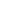 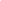 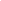 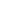 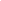 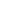 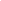 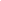 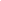 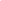 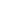 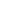 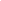 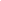 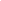 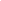 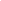 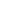 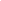 